Welcome!!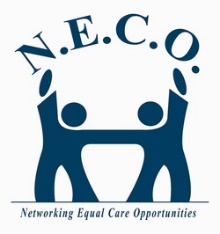 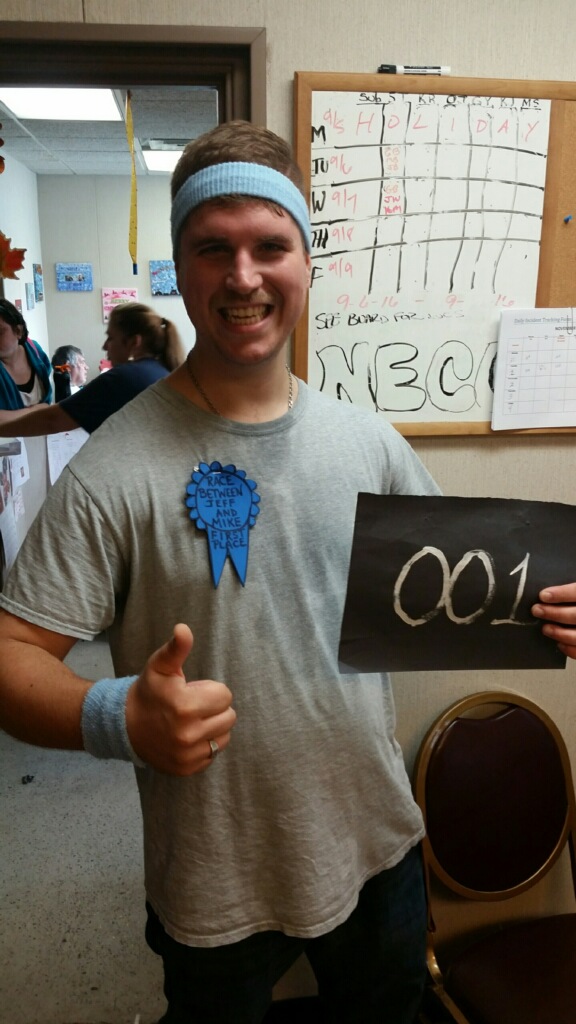 Jeff Deckebach, Executive Director Welcome to our first NECO newsletter. We will be sending this out every quarter.The objective of the newsletter is to make sure we are communicating relevant information with our staff and stakeholders. The newsletter will include spotlights of a particular consumer(s), changes or reminders around policies and employee benefits, things that we should be celebrating, things that we need to work on and upcoming events that might be of interest. If you would like to contribute something to the newsletter let me know.We will also try to include a special message from one of our staff or clients every issue. I’m doing our first message.My topic is: Adios 2016For me, 2016 was a crappy year. Two lifelong heroes died: Muhammad Ali and Gordie Howe.   My father in law, Darrel, also died. He was the kind of guy that took up more than his share of space in a room. He was always laughing, joking, cussing and drinking. Life won’t the same without him. We had an insane presidential election. I know some folks are happy with the outcome but it left me in shock and actually afraid for our country. I hope I’m wrong. But I’m worried for those who struggle pay check to pay check or are at risk of being judged based on their faith, race, ethnicity or disability. What is going to happen to Medicaid and Social Security? How might that impact our clients? By far the worst 2016 event at NECO was the death of a former client. His health was always a concern and I worried about him when he moved out of state to be with family. Within a few months of leaving we got the word that he died. I was sick to my stomach. Maybe his death couldn’t have been prevented but I couldn’t help feeling we all failed him. On the positive side, Melissa and Jason Miller successfully started up an ADS program in Dayton and our Administrative team in Lucas County was solidified with Cathy Amburn becoming the Director of Residential Services and Amanda Byrd becoming our Residential Coordinator. Cathy has done a great job coordinating MUI responses and Amanda is developing some outstanding Site Supervisors who care deeply about our clients – it’s not just a job to them or to most of our staff and I’m proud of that. In addition, Ernest Easley has become the Director of our ADS and NMT services and his enthusiasm is beginning to show an impact as we closed out 2016 with several new ADS clients coming on board. The work that he, Keisha Ridley, George Young and many others do bodes well for our future. In 2016 NECO was able to turn around financial losses from the last 2 years into a gain this year but money is still tight. The expansion to Dayton will pay off in the long run but startups are always costly. We are seeing some growth in Lucas and Montgomery counties already and by this summer I think we will be in great shape but it has been painful getting here. I hate worrying about money, it feels inappropriate when your mission is to serve others, but, it is a cold reality.   Perhaps the best thing about 2016 is that due to quick staff response and medical follow up we had 3 or 4 clients that are still with us today who 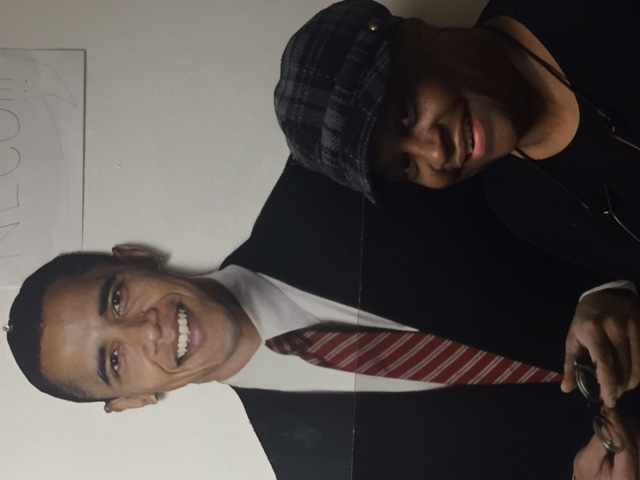 could have easily passed away in 2016. That is a scary thing. All providers feel the pressure of this responsibility and NECO is not alone in providing supports to some extremely high risk folks. Lots of other providers did great work on behalf of their clients and I applaud them-it’s not just NECO, it’s us as a system that looks out for our population. I’m just thankful for our direct care staff, our medical staff follow up, our guardians and the medical care that our guys received when they needed it most. We can always do better, but because of all of them, 2016 won’t be the last year for these members of the NECO family.   I guess when I really think about it 2016 wasn’t that bad after all.Wishing all of my NECO family and, all of you who care about what we do, an even better 2017.Jeff  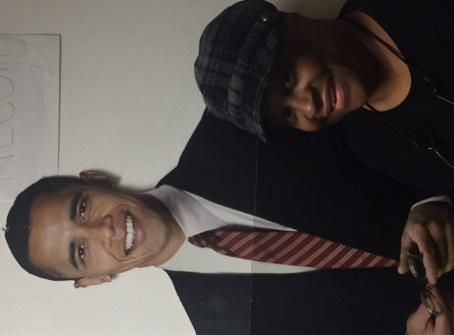 Jurlean Johnson 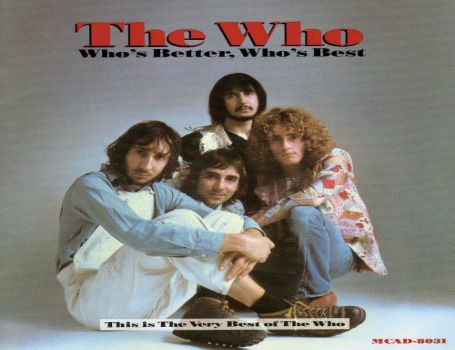 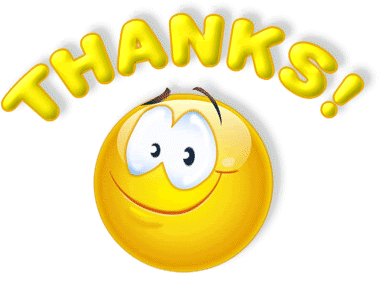 NECO hopes everyone stays healthy and encourages you to get your flu shot! 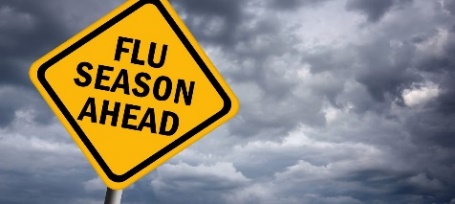 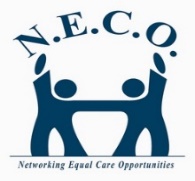 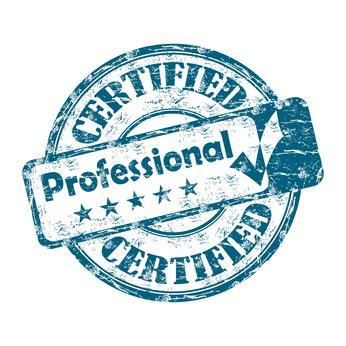 